Out of sight, out of mind: ethnic inequalities in child protection and out-of-home care intervention rates: Supplementary material.Figure 1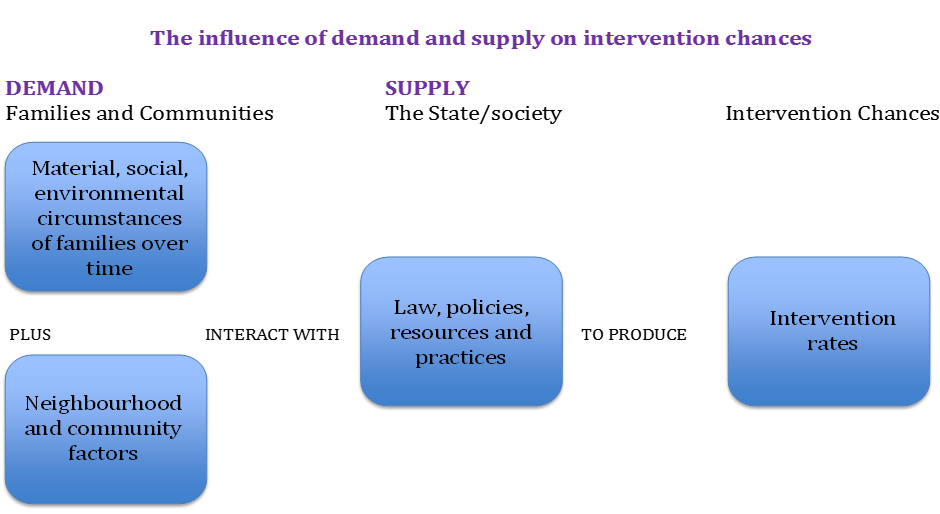 Table S1: Ethnic Codes for Children in Need (DfE, 2014c)White: English/Welsh/Scottish/Northern Irish/BritishWBRIWhite: IrishWIRIWhite: Traveller of Irish HeritageWIRTWhite: Any other White HeritageWOTHWhite: Gypsy/RomaWROMMixed/multiple ethnic group: White and Black CaribbeanMWBCMixed/multiple ethnic group: White and Black AfricanMWBAMixed/multiple ethnic group: White and AsianMWASMixed/multiple ethnic group: Other MixedMOTHAsian/Asian British: IndianAINDAsian/Asian British: PakistaniAPKNAsian/Asian British: BangladeshiABANAsian/Asian British: Other AsianAOTHBlack/African/Caribbean/Black British: CaribbeanBCRBBlack/African/Caribbean/Black British: AfricanBAFRBlack/African/Caribbean/Black British: Other BlackBOTHAsian/Asian British: ChineseCHNEOther ethnic group: Any other ethnic groupOOTHTable S2: Percentage of children by broad ethnic category, 13 West Midlands Local Authorities, 2011Table S2: Percentage of children by broad ethnic category, 13 West Midlands Local Authorities, 2011Table S2: Percentage of children by broad ethnic category, 13 West Midlands Local Authorities, 2011Table S2: Percentage of children by broad ethnic category, 13 West Midlands Local Authorities, 2011Table S2: Percentage of children by broad ethnic category, 13 West Midlands Local Authorities, 2011Table S2: Percentage of children by broad ethnic category, 13 West Midlands Local Authorities, 2011WhiteMixedAsianBlackOther AllBirmingham42935113100Coventry6661882100Dudley8351021100Herefordshire972<1<1<1100Sandwell5882562100Solihull83692<1100Staffordshire9333<1<1100Stoke824122<1100Telford and Wrekin89551<1100Walsall696223<1100Warwickshire8945<1<1100Wolverhampton58112182100Worcestershire9234<1<1100All7261651100Table S3: Percentage of all children who were recorded as White,  by age group, 13 West Midlands Local Authorities, 2011Table S3: Percentage of all children who were recorded as White,  by age group, 13 West Midlands Local Authorities, 2011Table S3: Percentage of all children who were recorded as White,  by age group, 13 West Midlands Local Authorities, 2011Table S3: Percentage of all children who were recorded as White,  by age group, 13 West Midlands Local Authorities, 2011Table S3: Percentage of all children who were recorded as White,  by age group, 13 West Midlands Local Authorities, 2011Age (years)0- 45 to 910 to 1516 to 17Birmingham40394448Coventry62646972Dudley80818586Herefordshire97979798Sandwell56566264Solihull81828585Staffordshire92939494Stoke78808485Telford and Wrekin87889091Walsall66667274Warwickshire88899091Wolverhampton55576162Worcestershire91929492All70717577Table S4: Percentage of West Midlands children aged 0-17 by ethnic category and deprivation quintile (5 is most deprived).Table S4: Percentage of West Midlands children aged 0-17 by ethnic category and deprivation quintile (5 is most deprived).Table S4: Percentage of West Midlands children aged 0-17 by ethnic category and deprivation quintile (5 is most deprived).Table S4: Percentage of West Midlands children aged 0-17 by ethnic category and deprivation quintile (5 is most deprived).Table S4: Percentage of West Midlands children aged 0-17 by ethnic category and deprivation quintile (5 is most deprived).Table S4: Percentage of West Midlands children aged 0-17 by ethnic category and deprivation quintile (5 is most deprived).Table S4: Percentage of West Midlands children aged 0-17 by ethnic category and deprivation quintile (5 is most deprived).Quintile12345N WBRI15.319.918.319.327.2824553MWBC4.912.811.418.657.635204MWBA6.821.811.518.951.64845MWAS10.126.913.617.846.118224MOTH8.118.312.317.852.210938AIND8.823.015.319.046.349772APKN1.52.95.612.378.389318ABAN1.42.24.58.084.322016AOTH4.610.110.017.761.522031BAFR1.73.75.512.177.822978BCRB1.54.78.214.472.417210BOTH1.22.85.111.879.712355Table S5: West Midlands CPP Rates (per 10000 children) by Ethnic Category and Deprivation Quintile, where the number of children is greater than 10.Table S5: West Midlands CPP Rates (per 10000 children) by Ethnic Category and Deprivation Quintile, where the number of children is greater than 10.Table S5: West Midlands CPP Rates (per 10000 children) by Ethnic Category and Deprivation Quintile, where the number of children is greater than 10.Table S5: West Midlands CPP Rates (per 10000 children) by Ethnic Category and Deprivation Quintile, where the number of children is greater than 10.Table S5: West Midlands CPP Rates (per 10000 children) by Ethnic Category and Deprivation Quintile, where the number of children is greater than 10.Table S5: West Midlands CPP Rates (per 10000 children) by Ethnic Category and Deprivation Quintile, where the number of children is greater than 10.Table S5: West Midlands CPP Rates (per 10000 children) by Ethnic Category and Deprivation Quintile, where the number of children is greater than 10.Table S5: West Midlands CPP Rates (per 10000 children) by Ethnic Category and Deprivation Quintile, where the number of children is greater than 10.Quintile12345All N WBRI10.217.227.743.079.439.93294WIRI33.011WIRT+WROMWIRT+WROM75.612WOTH26.921.653MWBC47.448.863.152.6185MWBA60.043.321MWAS56.461.886.961.5112MOTH103.977.1140.0107.0117AIND16.511.959APKN25.820.126.625.1224ABAN29.629.164AOTH25.733.226.859BCRB73.861.0105BAFR22.422.652BOTH10.217.822CHNE7.84OOTH31.133.150ALL9.517.627.839.758.037.74444Table S6: LAC Rates by Ethnic Category and Deprivation Quintile, where the number of children is greater than 10.Table S6: LAC Rates by Ethnic Category and Deprivation Quintile, where the number of children is greater than 10.Table S6: LAC Rates by Ethnic Category and Deprivation Quintile, where the number of children is greater than 10.Table S6: LAC Rates by Ethnic Category and Deprivation Quintile, where the number of children is greater than 10.Table S6: LAC Rates by Ethnic Category and Deprivation Quintile, where the number of children is greater than 10.Table S6: LAC Rates by Ethnic Category and Deprivation Quintile, where the number of children is greater than 10.Table S6: LAC Rates by Ethnic Category and Deprivation Quintile, where the number of children is greater than 10.Table S6: LAC Rates by Ethnic Category and Deprivation Quintile, where the number of children is greater than 10.12345All N = WBRI17.626.144.776.6125.464.95355WIRI110.957.119WIRT+WROM215.1119.719WOTH3.86.610.614.310.4109MWBC69.157.4111.3126.1107.4378MWBA164.184.086.742MWAS64.577.3204.7124.0226MOTH124.496.5179.9245.0185.6203AIND10.614.310.452APKN11.920.918.8168ABAN21.020.445AOTH46.331.030.968BCRB72.9172.4142.9246BAFR50.539.140.593BOTH30.531.639CHNE9.75OOTH52.846.971ALL17.926.742.769.491.260.57138Table S7: West Midlands Age Related Inequalities in CPP Rates (per 10000 children) by Ethnicity, Quintile 5Table S7: West Midlands Age Related Inequalities in CPP Rates (per 10000 children) by Ethnicity, Quintile 5Table S7: West Midlands Age Related Inequalities in CPP Rates (per 10000 children) by Ethnicity, Quintile 5Table S7: West Midlands Age Related Inequalities in CPP Rates (per 10000 children) by Ethnicity, Quintile 5Table S7: West Midlands Age Related Inequalities in CPP Rates (per 10000 children) by Ethnicity, Quintile 5Age0 to 45 to 910 to 1516 to 17 White112.687.457.113.4Mixed109.697.250.95.9Asian27.729.625.06.7Black 43.240.533.70.0Other54.437.223.20.0All81.065.045.19.8Table S8: West Midlands Age Related Inequalities in LAC Rates (per 10000 children) by Ethnicity, Quintile 5Table S8: West Midlands Age Related Inequalities in LAC Rates (per 10000 children) by Ethnicity, Quintile 5Table S8: West Midlands Age Related Inequalities in LAC Rates (per 10000 children) by Ethnicity, Quintile 5Table S8: West Midlands Age Related Inequalities in LAC Rates (per 10000 children) by Ethnicity, Quintile 5Table S8: West Midlands Age Related Inequalities in LAC Rates (per 10000 children) by Ethnicity, Quintile 5Age0 to 45 to 910 to 1516 to 17 White110.0106.9140.0137.5Mixed158.0128.6170.8221.7Asian16.616.721.641.1Black 53.456.4107.7130.9Other60.241.046.3146.7All82.174.8105.2119.0